Ответы: ВПР по физике 7 класс10,22Это сила тяжести. Она действует со стороны Земли на части пирамиды и направлена вниз, к центру Земли.345045512506157Нет, так как его плотность больше плотности воды. Тело плавает в жидкости, если его плотность меньше плотности жидкости.81,39630; 67,510 Решение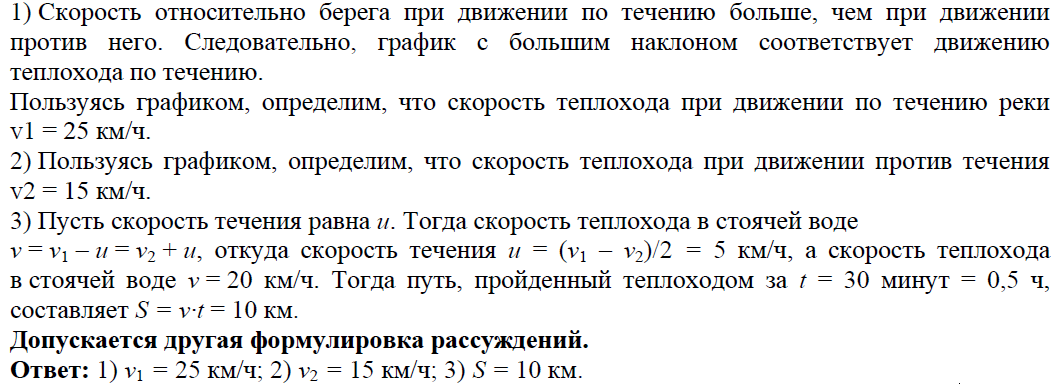 111) 20 г; 2) 22 г; 3) 3,7 Н Решение
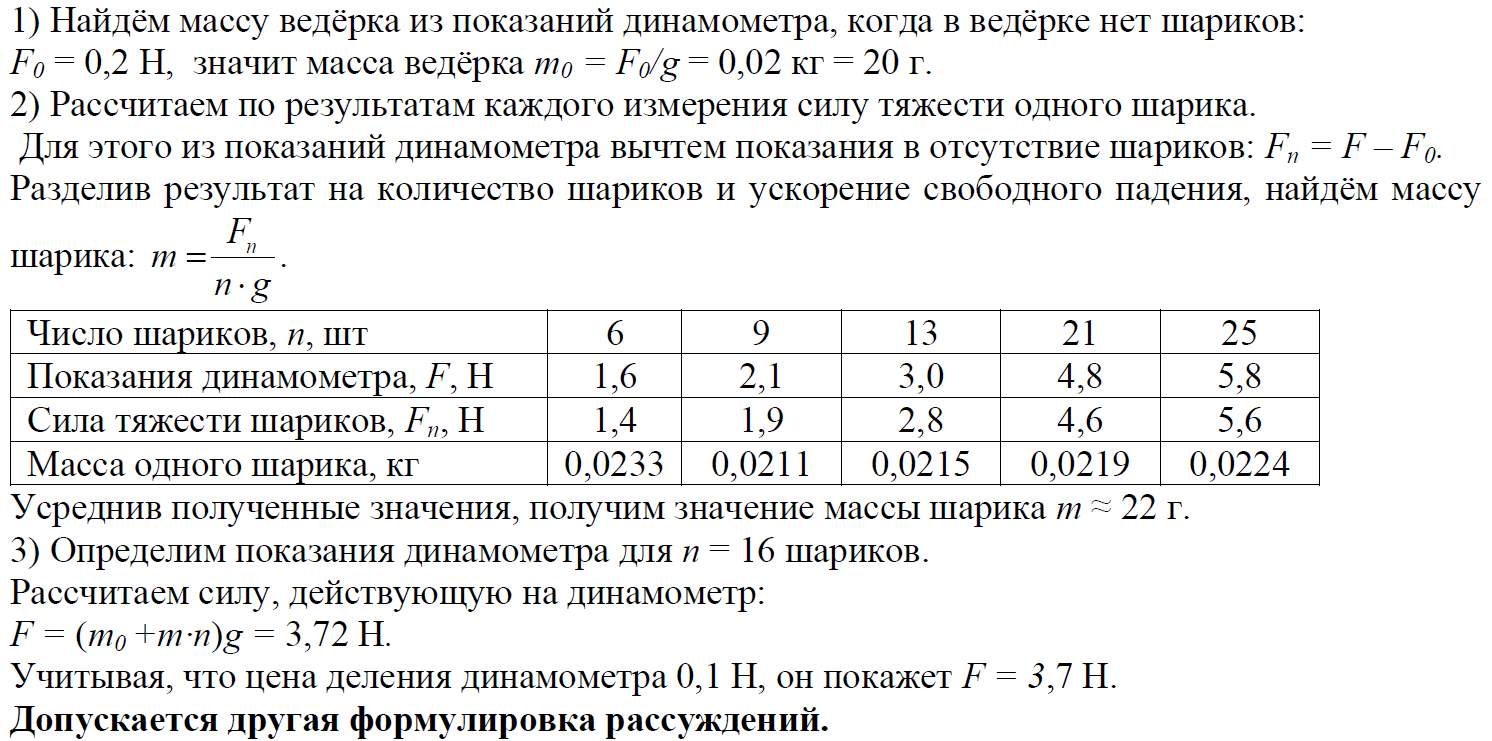 